General Risk Assessment Form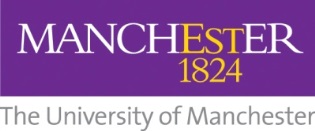 Date: 01/09/2023Assessed by: Jennie AspinallChecked / Validated* by: Location: Manchester MuseumAssessment ref no Review date: 01/09/24Task / premises:General educational group visit to Manchester Museum, including museum galleries and public spaces.Activities may include:Use of lunch facilitiesUse of quiet room / prayer roomUse of public toiletsPlease note that:This is an internal risk assessment for the venue only. It is the responsibility of the school teacher / group leader to carry out a risk assessment for their visit.School teacher(s) / group leader(s) are in overall charge and must stay with the group at all times: Members of museum staff are facilitators only.Guidance on recommended ratios for all trips can be found online: http://www.museum.manchester.ac.uk/learnTask / premises:General educational group visit to Manchester Museum, including museum galleries and public spaces.Activities may include:Use of lunch facilitiesUse of quiet room / prayer roomUse of public toiletsPlease note that:This is an internal risk assessment for the venue only. It is the responsibility of the school teacher / group leader to carry out a risk assessment for their visit.School teacher(s) / group leader(s) are in overall charge and must stay with the group at all times: Members of museum staff are facilitators only.Guidance on recommended ratios for all trips can be found online: http://www.museum.manchester.ac.uk/learnTask / premises:General educational group visit to Manchester Museum, including museum galleries and public spaces.Activities may include:Use of lunch facilitiesUse of quiet room / prayer roomUse of public toiletsPlease note that:This is an internal risk assessment for the venue only. It is the responsibility of the school teacher / group leader to carry out a risk assessment for their visit.School teacher(s) / group leader(s) are in overall charge and must stay with the group at all times: Members of museum staff are facilitators only.Guidance on recommended ratios for all trips can be found online: http://www.museum.manchester.ac.uk/learnTask / premises:General educational group visit to Manchester Museum, including museum galleries and public spaces.Activities may include:Use of lunch facilitiesUse of quiet room / prayer roomUse of public toiletsPlease note that:This is an internal risk assessment for the venue only. It is the responsibility of the school teacher / group leader to carry out a risk assessment for their visit.School teacher(s) / group leader(s) are in overall charge and must stay with the group at all times: Members of museum staff are facilitators only.Guidance on recommended ratios for all trips can be found online: http://www.museum.manchester.ac.uk/learnTask / premises:General educational group visit to Manchester Museum, including museum galleries and public spaces.Activities may include:Use of lunch facilitiesUse of quiet room / prayer roomUse of public toiletsPlease note that:This is an internal risk assessment for the venue only. It is the responsibility of the school teacher / group leader to carry out a risk assessment for their visit.School teacher(s) / group leader(s) are in overall charge and must stay with the group at all times: Members of museum staff are facilitators only.Guidance on recommended ratios for all trips can be found online: http://www.museum.manchester.ac.uk/learnTask / premises:General educational group visit to Manchester Museum, including museum galleries and public spaces.Activities may include:Use of lunch facilitiesUse of quiet room / prayer roomUse of public toiletsPlease note that:This is an internal risk assessment for the venue only. It is the responsibility of the school teacher / group leader to carry out a risk assessment for their visit.School teacher(s) / group leader(s) are in overall charge and must stay with the group at all times: Members of museum staff are facilitators only.Guidance on recommended ratios for all trips can be found online: http://www.museum.manchester.ac.uk/learnActivityHazardWho might be harmed and howExisting measures to control riskRisk ratingResultAttending the museumFire riskExternal threat or major event (e.g. on Oxford Road)Pupils, teachers, accompanying adults:Injuries caused by fire and smoke inhalation or evacuation procedureTrained gallery attendant staff (Visitor Team members) will provide appropriate instructions in case of emergency and will manage any evacuation Annual fire evacuation practice carried outAccess to fire exits kept clearRegular removal of combustible wasteElectrical equipment is kept away from combustibles and switched off when not in useInvacuation procedures are also in place to move visitors to safe areas in the building in the event of a major external incidentMediumAdequateGroups in public spacesLost childPupils:Safety and safeguardingCare and supervision of children is the responsibility of teacher(s) / group leader(s)Adult to child ratio guidance provided by museumVisitor-facing staff (Visitor team & volunteers) are trained to implement lost child procedures including the use of closed-channel radio communicationMediumAdequateUse of and movement around public spaces including entranceWet / slippery floor due to weather / cleaningUse of stairsFree-standing artefactsDisplay panelsFurniturePupils, teachers, accompanying adults:Slips, trips, fallsScrapes and bumps on edgesAppropriate health & safety directions given as appropriateReasonable standards of cleanliness are maintainedAny identified damage or hazards are reported to museum staff / maintenance staff accordingly Floors are kept clear of items and any educational resources are stored away from walkwaysHandrails available on stairsLifts available if neededAppropriate supervision levels from accompanying adultsAny accidents / incidents reported to member of staff / first aider and recorded appropriatelyFree-standing LowTrivialUsing the liftAutomatic doorsLift breakdownPupils, teachers, accompanying adults:Trapped fingersGetting stuck in liftChildren under 16 are not permitted to use the lift during school visits unless accompanied by an adultCare and supervision of children is the responsibility of teacher(s) / group leader(s)Adult to child ratio guidance provided by museumLifts have sensors on doors Lifts maintained regularlyLifts fitted with call buttons in case of breakdownLowTrivialUse of and movement around galleriesCorners of display casesGlass casesGallery furniturePupils, teachers, accompanying adults:Banging into corners of display cases / gallery furnitureBanging head on glass or under viewing casesTrips and fallsCare and supervision of children is the responsibility of teacher(s) / group leader(s)Adult to child ratio guidance provided by museumGalleries inspected daily by staff to comply with cleanliness and maintenance standardsAny potential hazards are clearly markedAccidents and incidents are reported, recorded and monitoredVisitor-facing staff (Visitor Team) present on galleriesFirst aider availableLowTrivialUse of picnic areaCorners and edges, middle island, and furnitureWet or slippery floors due to spillsMicrowavePupils, teachers, accompanying adults:Bangs and scrapes on edges of furnitureSlips, trips and fallsBurnsCare and supervision of children is the responsibility of teacher(s) / group leader(s)Adult to child ratio guidance provided by museumGroups and visitors are asked to report spillages to reception to ensure prompt cleaning can be arrangedWet floor signs are providedRegular checks are undertaken by visitor team and the area is monitored by cleaning staff during busy timesMicrowave is Pat-tested and used only with adult supervisionFirst aider availableLowAdequateUse of toiletsWet or slippery floorsImproper conductPupils, teachers, accompanying adults:Slips and fallsSafeguarding Care and supervision of children is the responsibility of teacher(s) / group leader(s)Adult to child ratio guidance provided by museumReasonable standards of cleanliness maintainedUsers asked to report damage / hazard to reception to ensure prompt cleaning / maintenance can be arrangedMediumAdequateUse of quiet room and prayer roomFurniture and resourcesImproper conductPupils, teachers, accompanying adults:Slips, trips and fallsSafeguardingCare and supervision of children is the responsibility of teacher(s) / group leader(s)Adult to child ratio guidance provided by museumReasonable standards of cleanliness maintainedUsers asked to report damage / hazard to reception to ensure prompt cleaning / maintenance can be arrangedChildren under 16 are not permitted to use the quiet room or prayer room unless accompanied by an adultMediumAdequate